BIGNASCO5 ½-Zimmer-Haus mit Sitzplatzan sehr ruhiger, sonniger Lage ……………………………………………………………………………………………….…………....…..……………….……….Casa di 5 ½ locali con cortilein una posizione molto tranquilla e soleggiata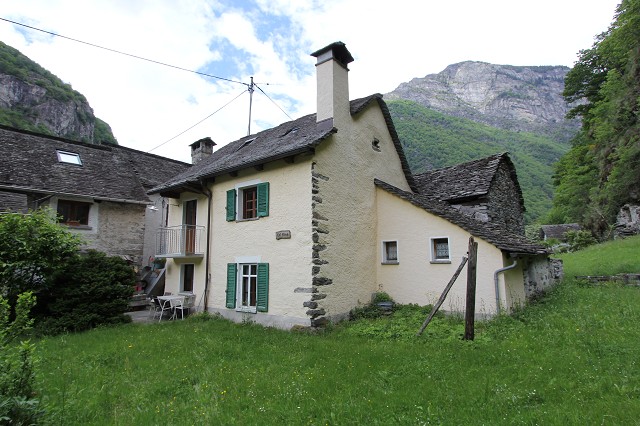                                             4180/2703Fr. 375‘000.--Ubicazione     Regione: Valle MaggiaLocalità: 6676 Cevio/Bignasca, Paese vecchiaTipo dell’immobile: casa di 5 ½ locali con rustico tre piani da ristrutturareSuperficie terreno: ca. 135 m2Superficie abitabile: ca. 63 m2 + 52 m2Anno di costruzione: ca. 1700Ristrutturazione: 2003Piani: 3Posteggi: posteggi comunali a 200 mLocali: 5 + rusticoBagno: 1 WC: 1                         Riscaldamento: camino ed elettricoPosizione: molto tranquilla, soleggiata Vista lago: noPossibilità d’acquisti: siScuole: siMezzi pubblici: si                                        Distanza prossima città: 29 kmDistanza autostrada: 50 kmDescrizione dell’immobile    Questa casa di 5 1/2 locali con un rustico su tre piani si trova in posizione molto tranquilla, soleggiata nella parte media della Valle Maggia nel nucleo di Bignasco nel comune di Cevio.La casa era ristrutturata nel 2003 e si trova in buono stato ma il rustico è da ristrutturare. Il piano terra comprende l’atrio, la cucina, il pranzo con camino ed il soggiorno con camino. Nel primo piano ci sono tre piccole camere, un balcone e il bagno/WC. Sotto tetto si trova una camera grande con un ambiente rusticale. La casa ha un cortile. Dietro si trova il rustico con cortile coperto e tre piani da ristrutturare. Qui si trova calma e tranquillità lontani dallo stress quotidiano. Da qui si possono intraprendere escursioni nei dintorni. Quali attività sportive si può praticare delle gite in bicicletta, nuotare a Bignasco nella piscina e nel fiume e sciare nella vicina Bosco Gurin. La proprietà è facilmente raggiungibile in macchina. A 200 m ci sono posteggi comunali. Il tragitto per Locarno dura ca. 30 minuti e l’autostrada A2 a Bellinzona-Sud dista 45 minuti. Esiste un collegamento auto postale da Bignasco in direzione di Locarno fino a mezzanotte. A Bignasco e Cevio si trovano scuole e negozi.Si può anche acquistare la casa o il rustico ma solo sé l’acquirente per la casa è trovato. I prezzi sono:Fr. 410'000.-- per la casa e il rusticoFr. 375'000.-- solo per la casaFr.   50'000.-- per il rusticoObjektangaben:Region: 	MaggiatalOrtschaft: 	6676 Bignasco/Cevio, Paese VecchioObjekt Typ: 	5 ½-Zimmer-Haus und 3-geschossiges Rustico zum AusbauenLage: 	absolut ruhige und sonnige AussichtslageWohnfläche: 	ca. 135m2Grundstückfläche: 	ca. 63m2Grundfläche:	ca. 52m2Baujahr:	ca. 1700Renovation:	ca. 2003 Zustand: 	gepflegter, guter ZustandGeschosse: 	3                                         Bad: 	1WC:	1Heizung: 	Kamin, Kachelofen, ElektroParkplätze:	öffentliche Parkplätze in nächster UmgebungEinkaufsmöglichkeiten: 	jaÖffentliche Verkehrsmittel:	in 5 Minuten EntfernungDistanz zur nächsten Stadt: 	29kmDistanz Autobahn: 	50kmDieses charmante 5 ½-Zimmer-Haus mit dreigeschossigem Rustico zum Ausbauen liegt an sonniger und ruhiger Lage in der Gemeinde Bignasco im schönen Maggiatal.Das dreigeschossige Haus befindet sich in einem gepflegten, guten Zustand. Es wurde 2003 renoviert und das Mansardezimmer volltändig neu ausgebaut. Es wirkt sehr charmant, heimelig und wohnlich und verfügt über einen praktischen Grundriss. Das Entrée führt rechts in die Wohnküche mit Kamin, Holzkoch- und Gasherd sowie links in den gemütlichen Wohnraum mit Kamin. Über eine Steintreppe gelangt man ins erste Geschoss mit 3 kleinen, teilweise miteinander verbundenen Zimmern, kleinem Aussichtsbalkon sowie Bad/WC. Das grosse Dachzimmer verbreitet mit den abgeschrägten Holzdecken einen besonderen Charme. Der Aussenbereich des Rusticos beinhaltet einen kleinen Sitzplatz. Zur Liegenschaft gehört noch ein dreistöckiges Rustico zum Ausbauen mit Sitzplatzunterstand, welches sich unmittelbar neben dem Haupthaus befindet. Die Liegenschaften sind frei von Elektrosmog.Das Haus ist bis ca. 25m mit dem Auto erreichbar. Es stehen ca. 100m entfernt genügend öffentliche Parkplätze zur Verfügung. Im wenigen Minuten entfernten Cevio befinden sich grössere Einkaufsmöglichkeiten und die Schulen. Locarno und der Lago Maggiore liegen ca. 30 Fahrminuten entfernt. Bis Mitternacht verkehrt der Stadtbus von Locarno bis Bignasco. Die Autobahn A2 in Bellinzona-Süd ist 45 Minuten entfernt. In Bignasco gibt es ein grosses Aussenschwimmbad oder Badegelegenheiten in der Maggia. Das Skigebiet Bosco Gurin ist 25 Minuten entfernt. Die beiden Gebäude können auch einzeln erworben werden, wobei das Rustico erst verkauft wird, wenn ein Käufer für das Haus gefunden ist. Die Verkaufspreise betragen: Fr. 410‘000.-- für das 5 ½-Zimmer-Haus mit RusticoFr. 375'000.-- für das Haus ohne RusticoFr.   50‘000.-- für das Rustico alleine                Eingang, Wohn-/Essbereich mit Küche         entrata, soggiorno, pranzo e cucina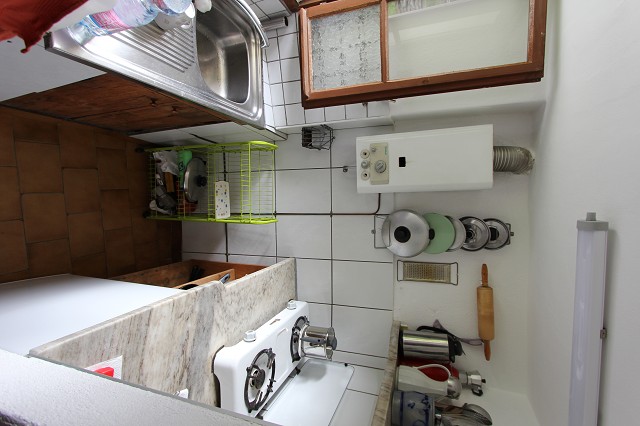 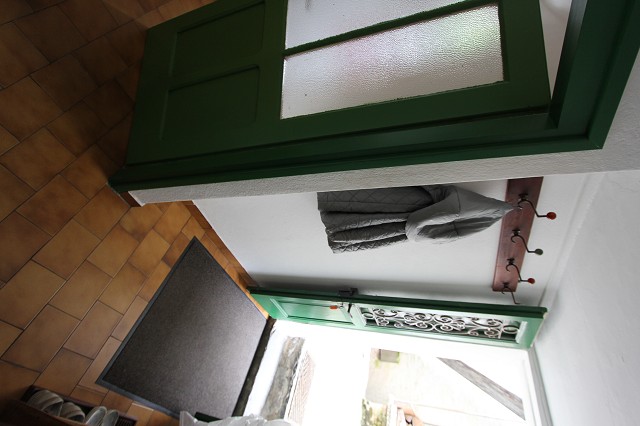 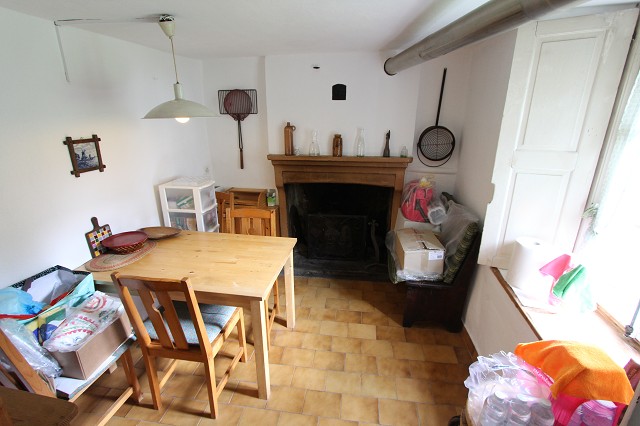 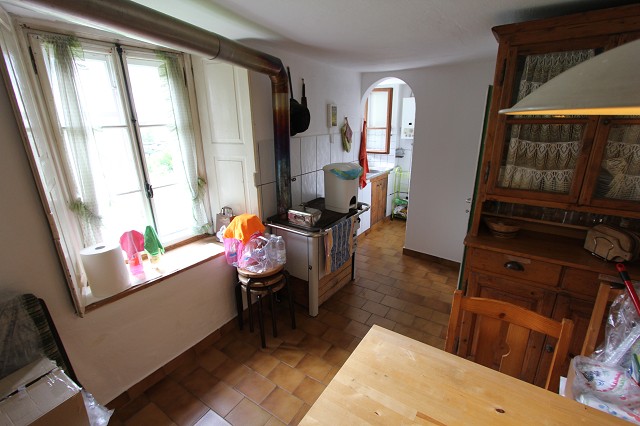 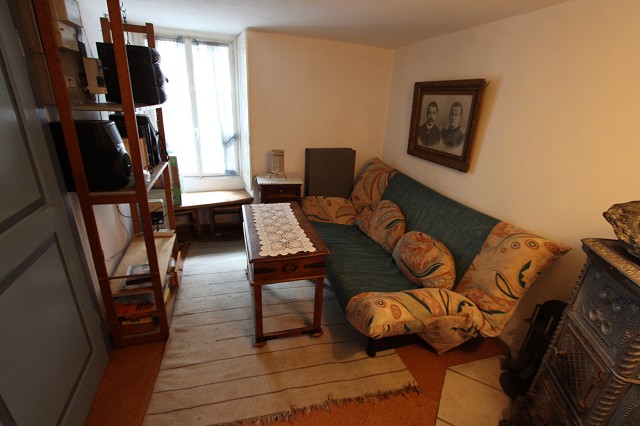 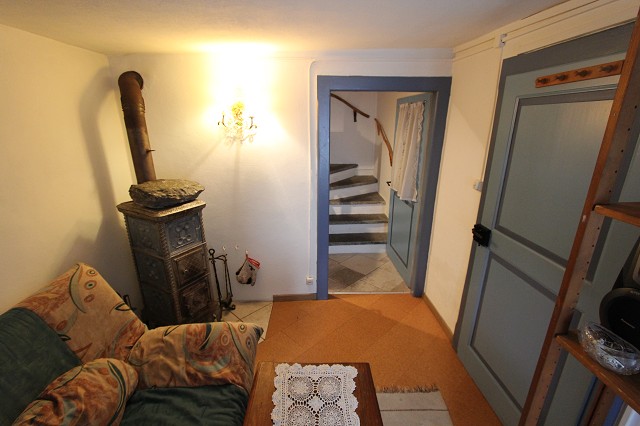       		          3 Zimmer und Bad im OG          3 camere e bagno nel 1°piano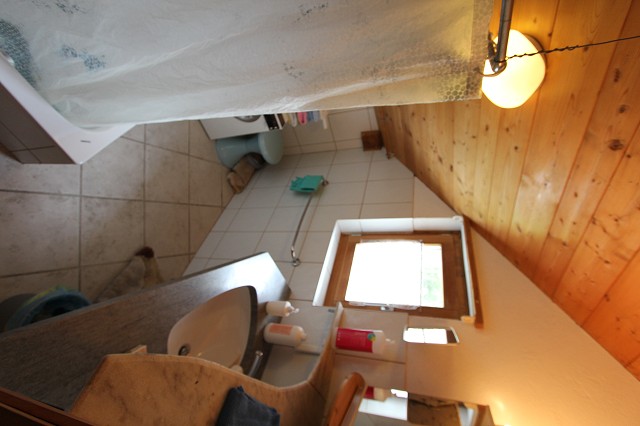 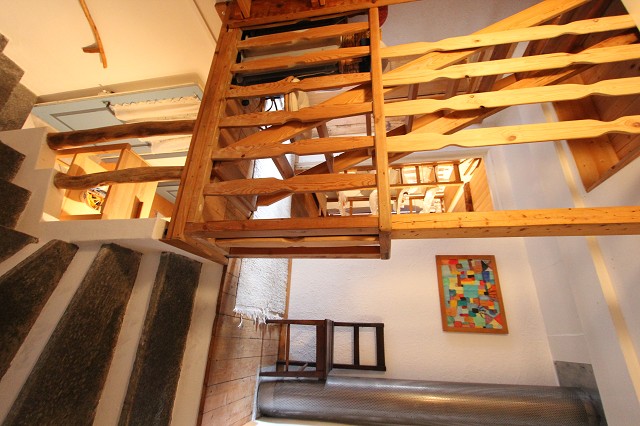 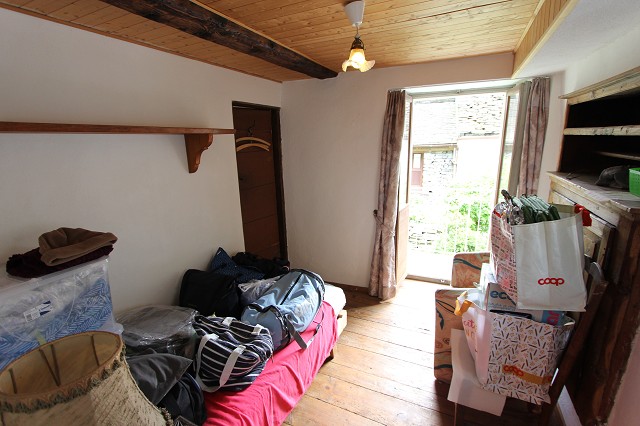 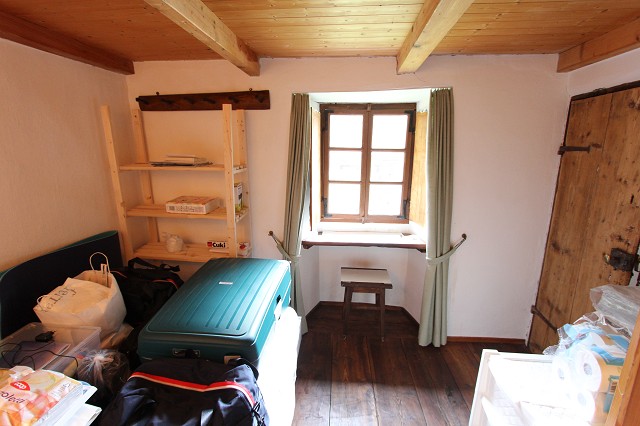 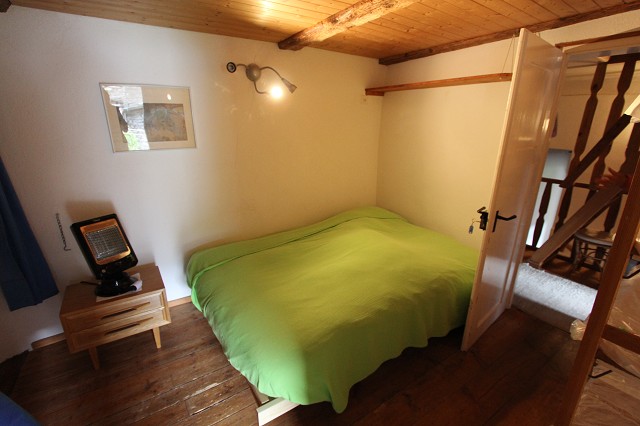 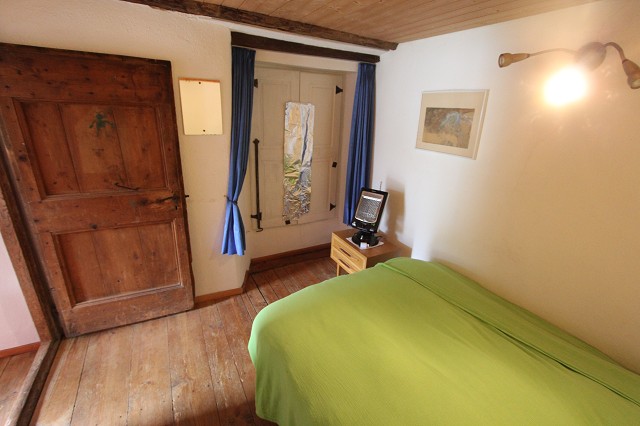       	              kleiner Balkon und Dachzimmer         piccola balcone e camera sotto tetto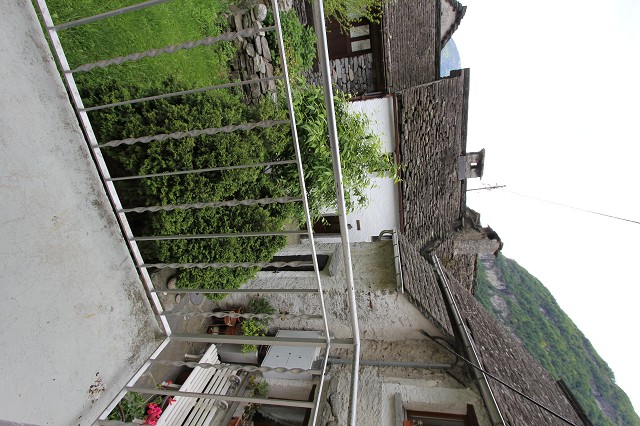 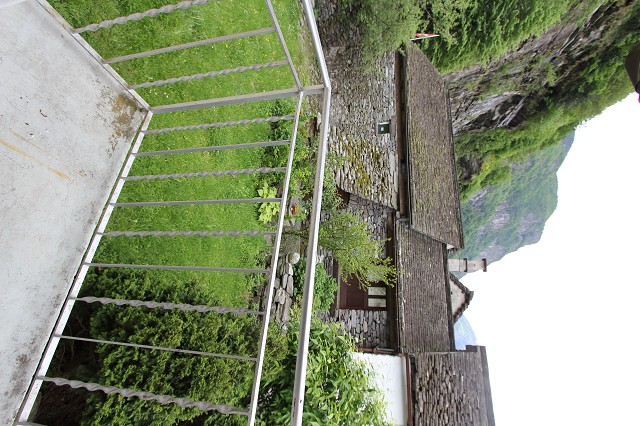 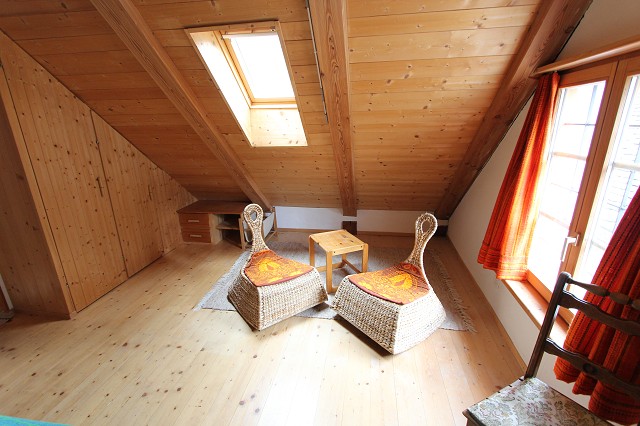 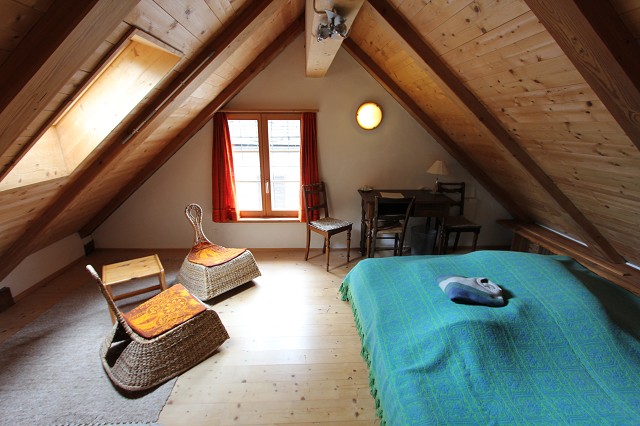 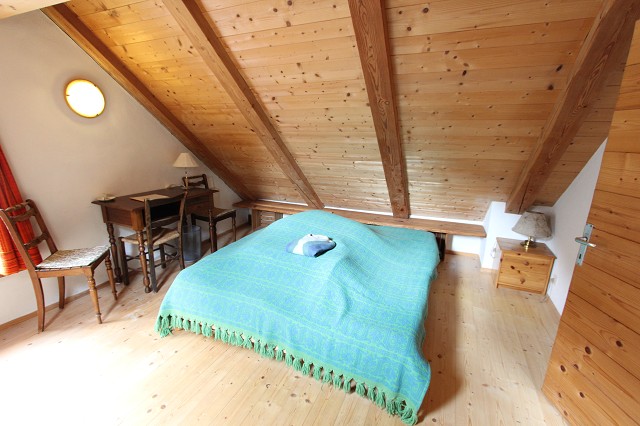 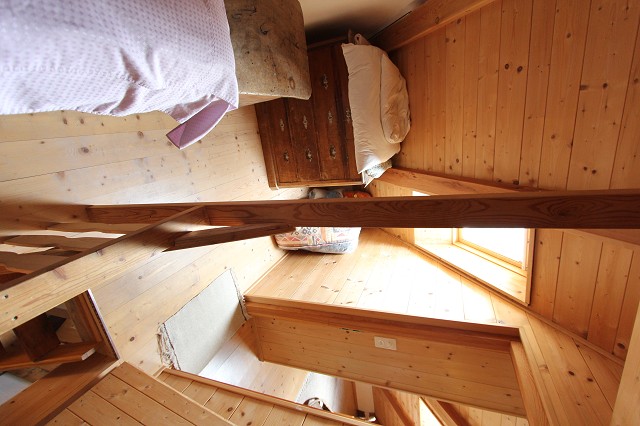                  Rustico zum Ausbauen mit kl. Sitzplatz        rustico da riattare con piccola cortile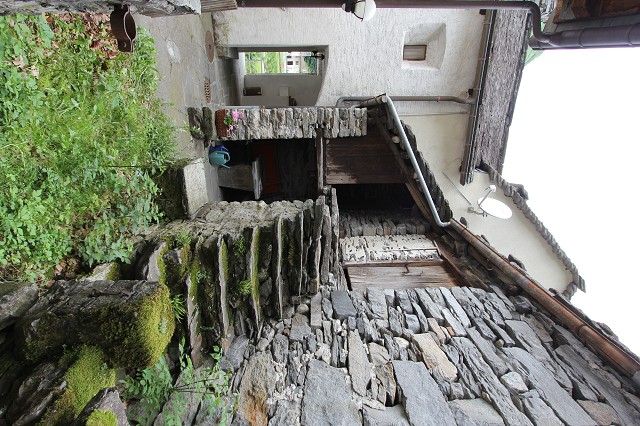 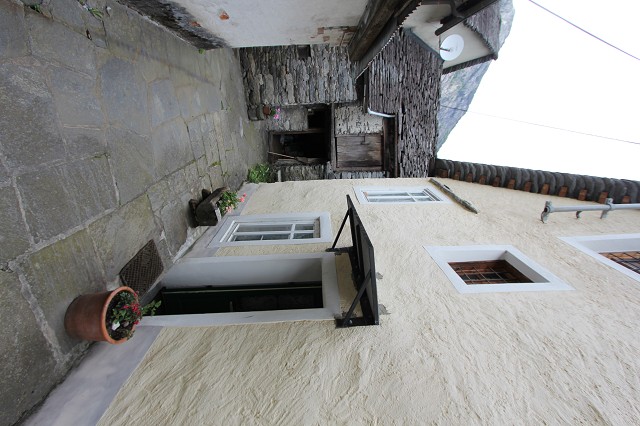 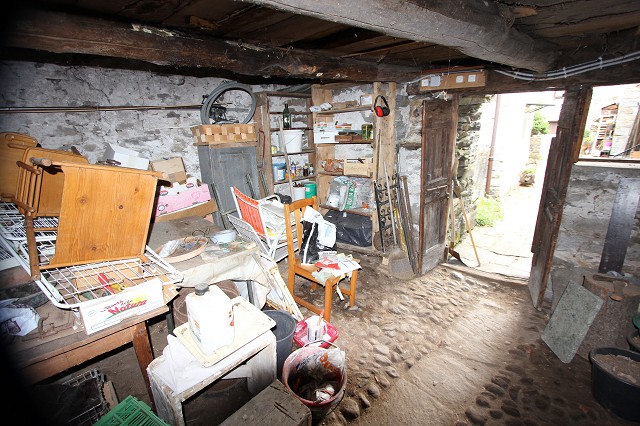 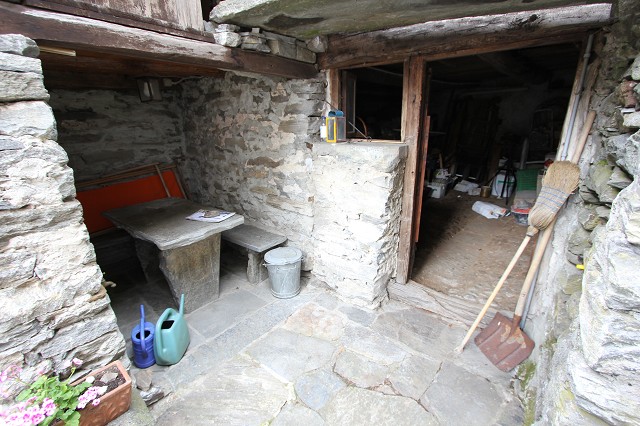 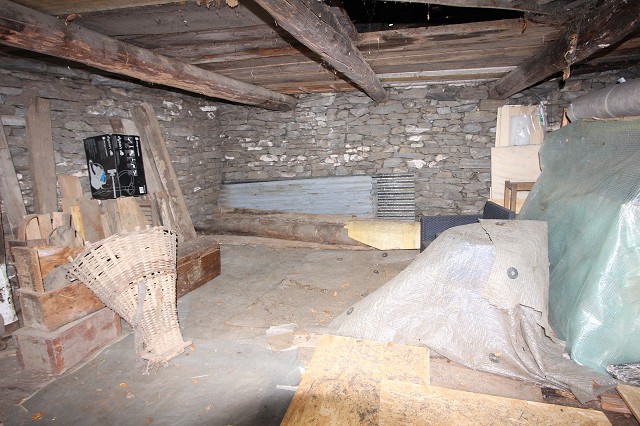 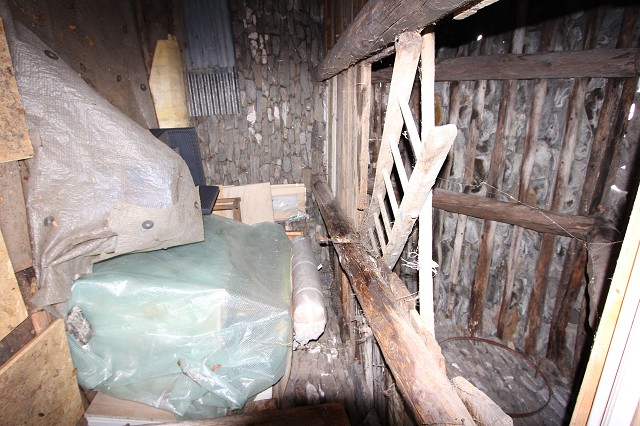           		       Sitzplatz und Hausumgebung         cortile e dintorni della casa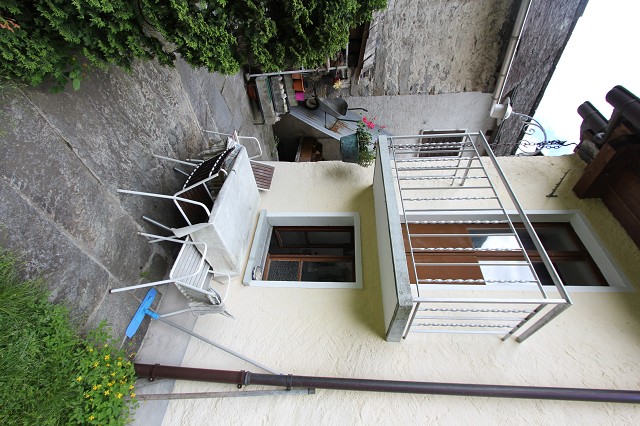 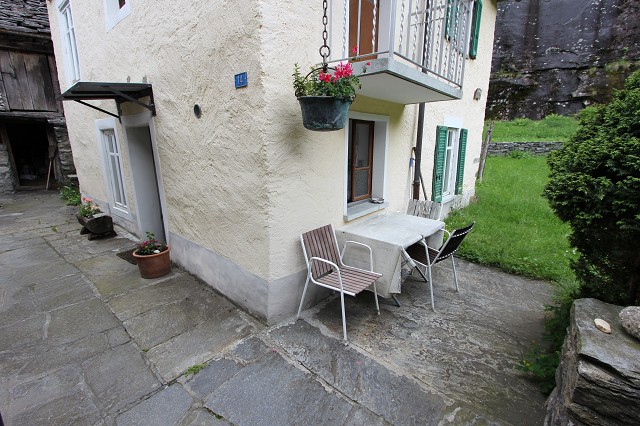 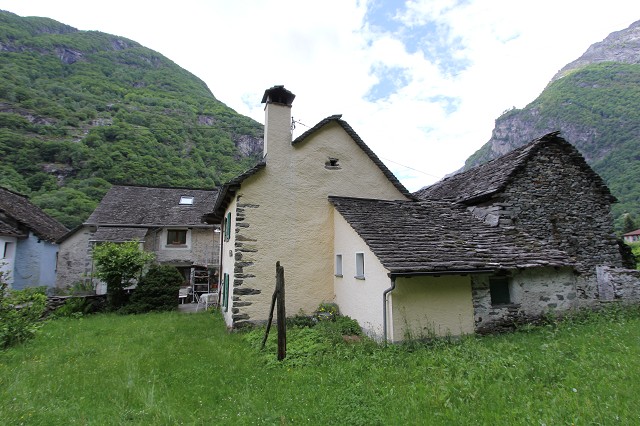 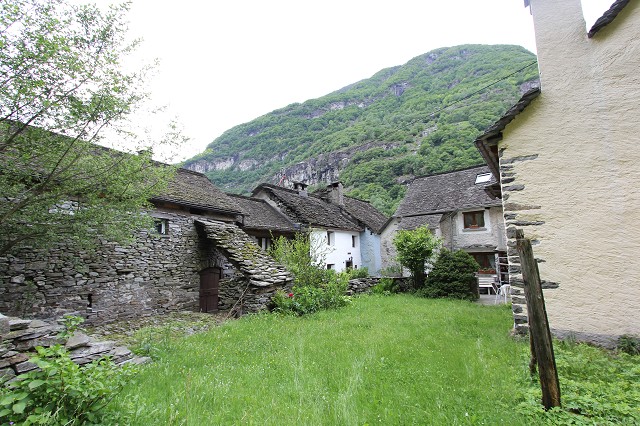 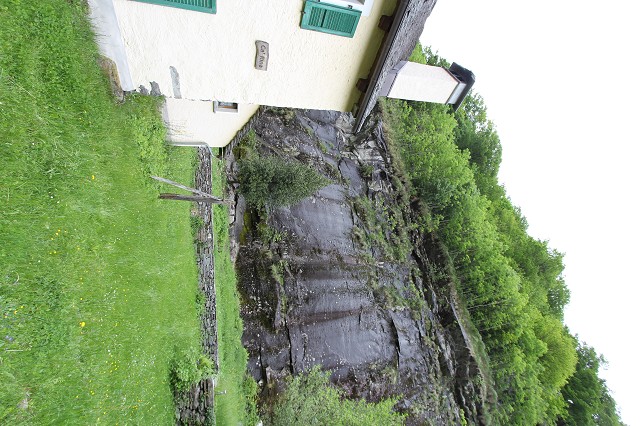 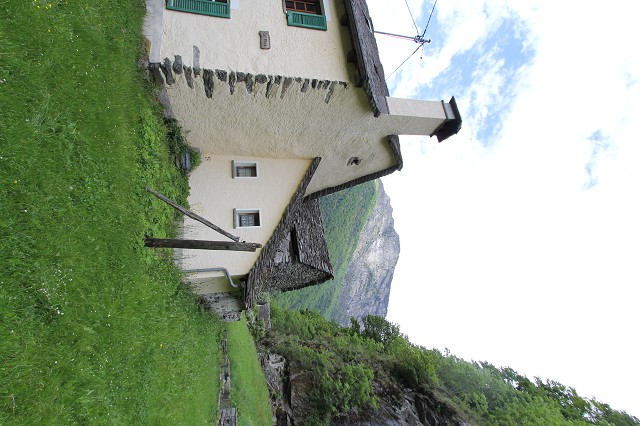 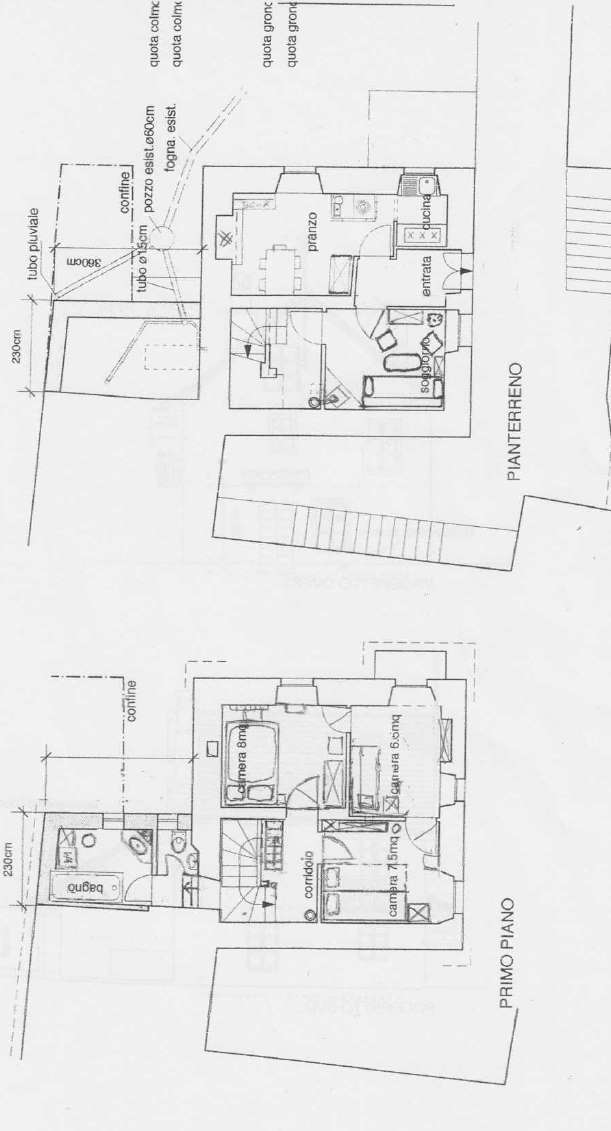 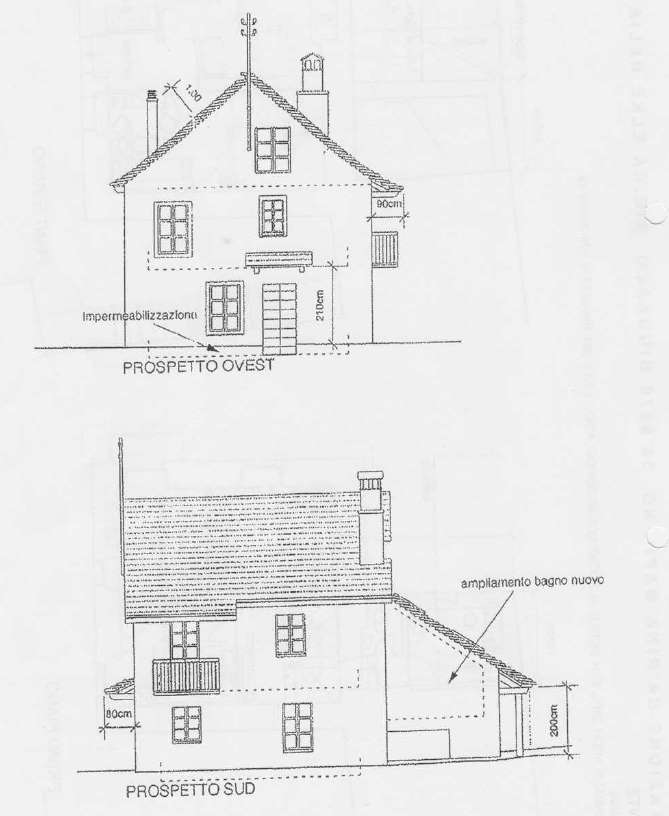 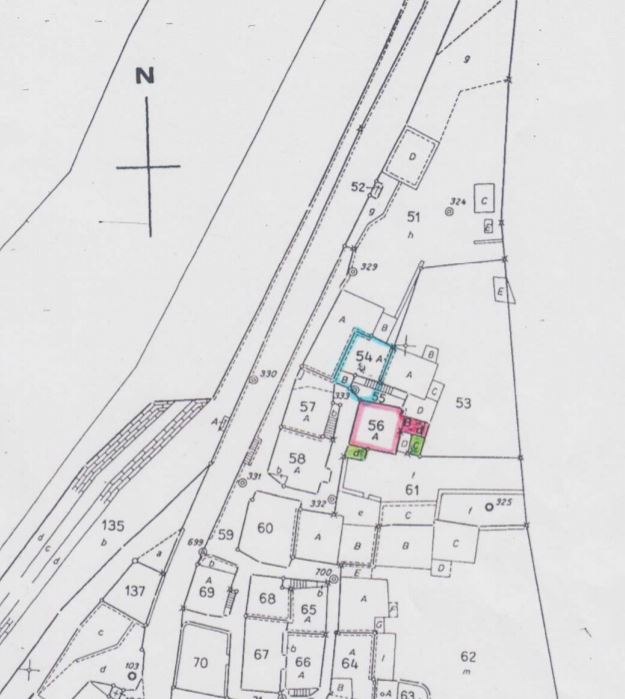 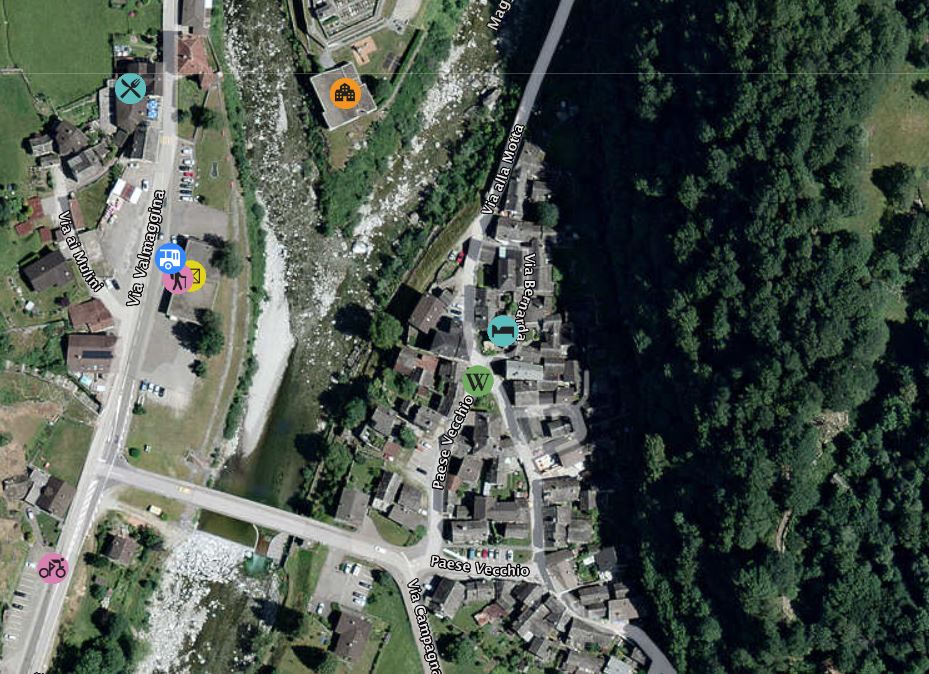 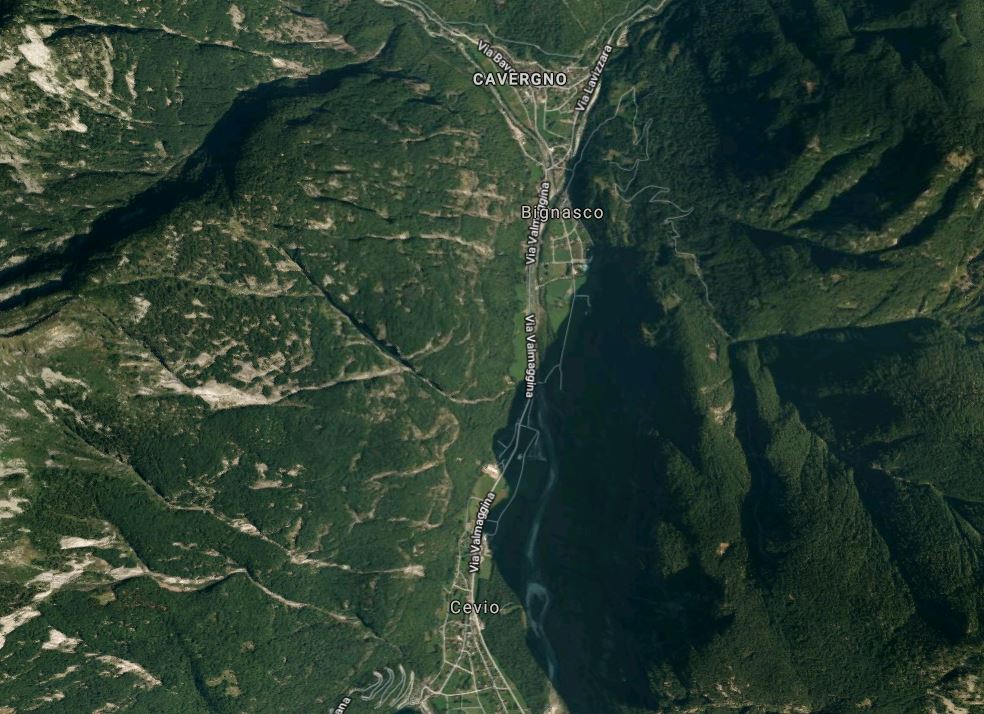   TICINO | Ascona       TICINO  | Bignasco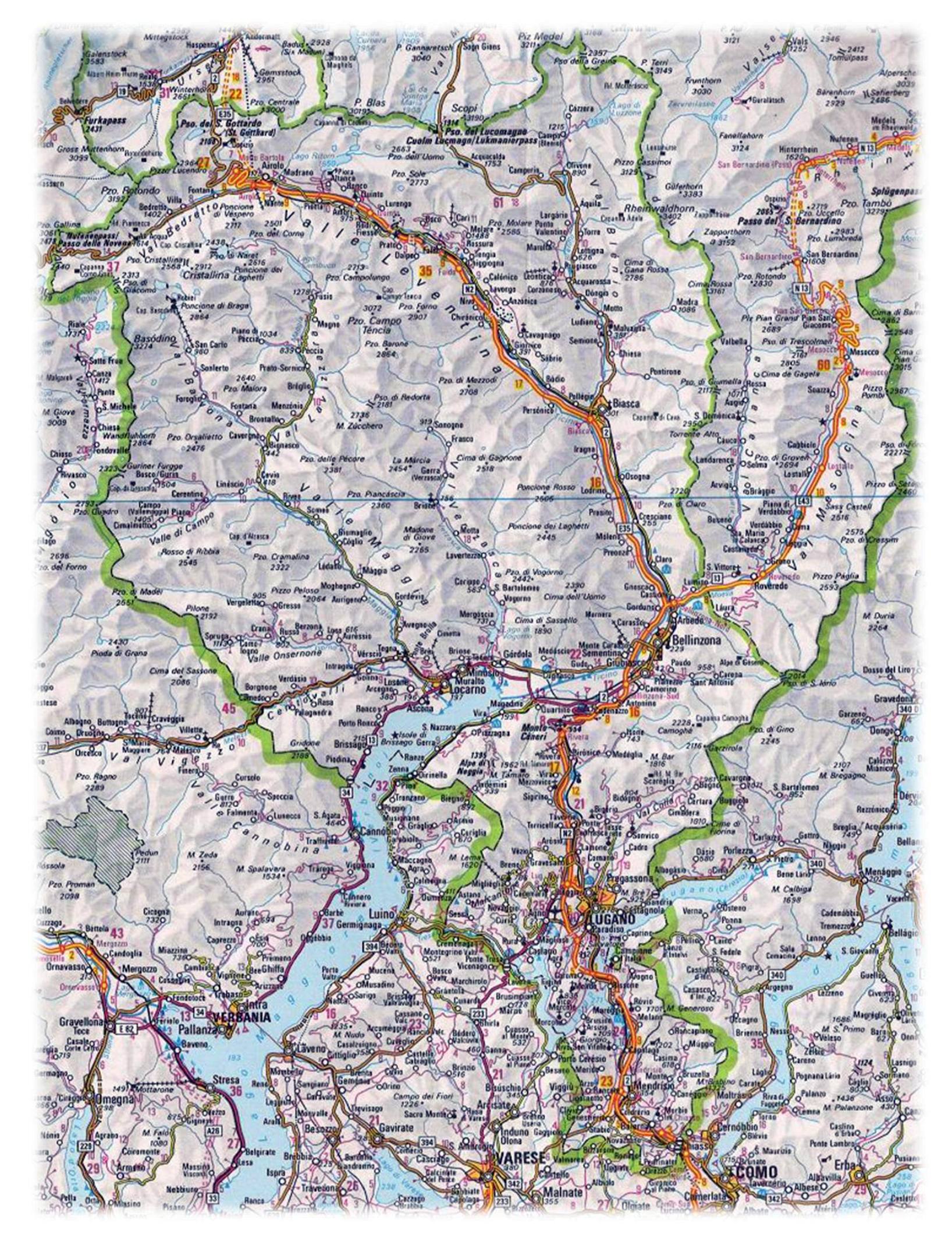 